ROZPIS OBĚDŮDODRŽUJTE ZASEDACÍ POŘÁDEK – JEDNA OSOBA U JEDNOHO STOLU !!!
Z důvodů potencionálního šíření COVID-19, do odvolání.Verze nařízení: 7_1.0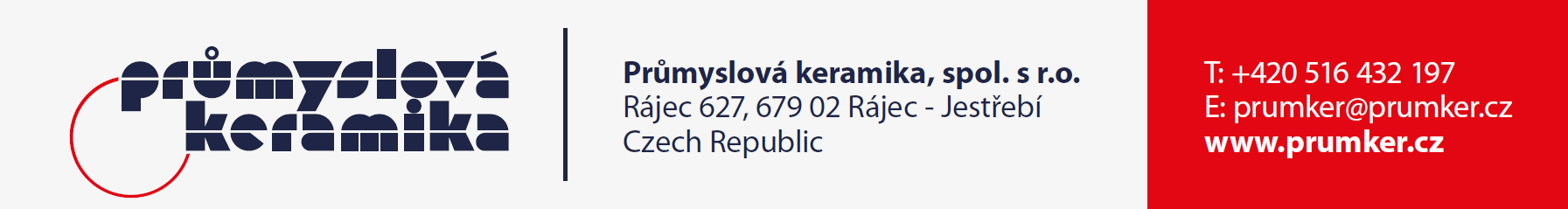 10:20ZAMĚSTNANEC 1ZAMĚSTNANEC 2ZAMĚSTNANEC 3ZAMĚSTNANEC 4ZAMĚSTNANEC 5ZAMĚSTNANEC 6ZAMĚSTNANEC 7ZAMĚSTNANEC 8ZAMĚSTNANEC 910:30ZAMĚSTNANEC 110:30ZAMĚSTNANEC 110:40ZAMĚSTNANEC 110:50ZAMĚSTNANEC 110:50ZAMĚSTNANEC 111:00ZAMĚSTNANEC 1ZAMĚSTNANEC 1ZAMĚSTNANEC 1ZAMĚSTNANEC 1ZAMĚSTNANEC 1ZAMĚSTNANEC 1ZAMĚSTNANEC 1ZAMĚSTNANEC 1ZAMĚSTNANEC 1ZAMĚSTNANEC 111:00ZAMĚSTNANEC 1ZAMĚSTNANEC 1ZAMĚSTNANEC 1ZAMĚSTNANEC 1ZAMĚSTNANEC 1ZAMĚSTNANEC 1ZAMĚSTNANEC 1ZAMĚSTNANEC 1ZAMĚSTNANEC 1ZAMĚSTNANEC 1